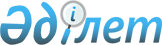 Бурабай аудандық мәслихатының 2009 жылғы 21 желтоқсандағы № С-21/1 "2010-2012 жылдарға арналған аудан бюджеті туралы" шешіміне өзгерістер енгізу туралы
					
			Күшін жойған
			
			
		
					Ақмола облысы Бурабай аудандық мәслихатының 2010 жылғы 14 желтоқсандағы № С-29/3 шешімі. Ақмола облысы Бурабай ауданының Әділет басқармасында 2010 жылы 24 желтоқсанда № 1-19-187 тіркелді. Күші жойылды - Ақмола облысы Бурабай аудандық мәслихатының 2011 жылғы 10 ақпандағы  № С-30/5 шешімімен

       Ескерту. Күші жойылды - Ақмола облысы Бурабай аудандық мәслихатының 2011.02.10 № С-30/5 шешімімен      Қазақстан Республикасының 2008 жылғы 4 желтоқсандағы Бюджет Кодексінің 109 бабының 5 тармағына, «Қазақстан Республикасындағы жергілікті мемлекеттік басқару және өзін-өзі басқару туралы» Қазақстан Республикасының 2001 жылғы 23 қаңтардағы Заңының 6 бабына, Ақмола облыстық мәслихаттың 2010 жылғы 10 желтоқсандағы № 4С-29-6 «Ақмола облыстық мәслихатының 2009 жылғы 10 желтоқсандағы № 4С-19-2 «2010-2012 жылдарға арналған облыс бюджеті туралы» шешіміне өзгерістер мен толықтырулар енгізу туралы» шешіміне сәйкес Бурабай аудандық мәслихаты ШЕШІМ ЕТТI:



      1. Бурабай аудандық мәслихатының «2010-2012 жылдарға арналған аудан бюджетi туралы» 2009 жылғы 21 желтоқсандағы № С-21/1 (Нормативтік құқықтық кесімдерді мемлекеттік тіркеу тізілімінде № 1-19-170 тіркелген, 2010 жылдың 21 қаңтарында аудандық «Бурабай» газетінде, 2010 жылдың 18 қаңтарында аудандық «Луч» газетінде жарияланған) шешіміне келесi өзгерістер енгiзiлсiн:



      1 тармақтың:

      1) тармақшасында:

      «5405299,6» сандары «5405199,6» сандарына ауыстырылсын;

      «3643795,6» сандары «3643695,6» сандарына ауыстырылсын.

      2) тармақшасында:

      «5113385,4» сандары «5113285,4» сандарына ауыстырылсын.



      3 тармақтың:

      1) тармақшасында:

      «4000,0» сандары «3900,0» сандарына ауыстырылсын.



      жоғарыда көрсетілген шешімнің 1 қосымшасында:



      1 «Кірістер» бөлімінде «5405299,6» сандары «5405199,6» сандарына ауыстырылсын;

      4 санат бойынша «Трансферттердің түсімдері» «3643795,6» сандары «3643695,6» сандарына ауыстырылсын.



      ІІ «Шығындар» бөлімінде «5113385,4» сандары «5113285,4» сандарына ауыстырылсын;

      7 функционалдық топта «Тұрғын үй-коммуналдық шаруашылығы» «338623,1» сандары «338523,1» сандарына ауыстырылсын;

      02 функционалдық шағын топта «Коммуналдық шаруашылық» «213630,1» сандары «213530,1» сандарына ауыстырылсын;

      «Ауданның (облыстық маңызы бар қаланың) тұрғын үй-коммуналдық шаруашылығы, жолаушылар көлігі және автомобиль жолдары бөлімі» 458 бюджеттік бағдарлама әкімшісі бойынша «213630,1» сандары «213530,1» сандарына ауыстырылсын;

      «Өңірлік жұмыспен қамту және кадрларды қайта даярлау стратегиясын іске асыру шеңберінде инженерлік коммуникациялық инфрақұрылымды жөндеу және елді-мекендерді көркейту» 030 бағдарламасы бойынша «37178,1» сандары «37078,1» сандарына ауыстырылсын.



      2. Осы шешiм Ақмола облысының Бурабай аудандық Әдiлет басқармасында мемлекеттiк тiркелген күннен бастап күшіне енедi және 2010 жылдың 1 қаңтарынан бастап қолданысқа енгізіледі.      Аудандық мәслихаттың

      XXIX сессиясының төрағасы                  О.Тишков      Аудандық

      мәслихаттың хатшысы                        Г.Марченко      «КЕЛІСІЛДІ»      Бурабай ауданының әкімі                    В.Балахонцев      «Бурабай ауданының экономика

      және бюджеттік жоспарлау

      бөлімі» мемлекеттік мекемесінің

      бастығы                                    Г.Тінәлинова
					© 2012. Қазақстан Республикасы Әділет министрлігінің «Қазақстан Республикасының Заңнама және құқықтық ақпарат институты» ШЖҚ РМК
				